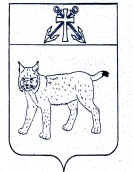 АДМИНИСТРАЦИЯ УСТЬ-КУБИНСКОГОМУНИЦИПАЛЬНОГО ОКРУГАПОСТАНОВЛЕНИЕс. Устьеот 10.03.2023                                                                                                      № 423О внесении изменений в постановление администрации районаот 4 июня 2014 года № 534 «О мерах по созданию резерва управленческих кадров в Усть-Кубинском муниципальном районе»	В связи с кадровыми изменениями, ст. 42 Устава округа администрация округаПОСТАНОВЛЯЕТ:1. Приложение 3  к постановлению администрации района от 4 июня 2014 года № 534 «О мерах по созданию резерва управленческих кадров в Усть-Кубинском муниципальном районе» изложить в следующей редакции:Состав комиссии по формированию и подготовке резерва управленческих кадров в Усть-Кубинском муниципальном округе2.  Настоящее постановление вступает в силу со дня его подписания.  Глава округа                                                                                                     И.В. Быков«Приложение 3к постановлению администрации района от 04.06.2014 № 534Быков И.В.-глава округа, председатель комиссии;Семичев А.О.-первый заместитель главы округа, заместитель председателя комиссии;Белова Т.Н.- документовед 1 категории  отдела обеспечения деятельности и кадровой работы администрации округа, секретарь комиссии.Члены комиссии:Комарова Е.Б.             - заместитель главы округа, начальник отдела культуры, туризма и молодежи администрации округа;Вершинина М.А.-управляющий делами администрации округа;Евстафеев Л.Б.-начальник управления имущественных отношений администрации округа;Сорокина Е.В.Смирнова О.В.-начальник юридического отдела администрации округа;- начальник управления образования администрации округаТепляшова А.Н.Фомичев С.Н. - начальник обеспечения деятельности и кадровой работы администрации округа;-заместитель главы округа».